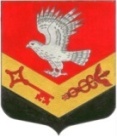 Муниципальное образование«ЗАНЕВСКОЕ   ГОРОДСКОЕ   ПОСЕЛЕНИЕ» Всеволожского муниципального района Ленинградской областиАДМИНИСТРАЦИЯ ПОСТАНОВЛЕНИЕ 08.07.2016 г.					                                      		№ 389дер. ЗаневкаОб утверждении Порядка составления и утверждения отчета о результатах деятельностимуниципального учреждения, находящегося в ведении администрации муниципального образования «Заневское городское поселение» Всеволожского муниципального района Ленинградской области, и об использовании закрепленного за ним муниципального имущества	В соответствии с подпунктом 10 пункта 3.3 статьи 32 Федерального закона  от 12.01.1996 № 7-ФЗ «О некоммерческих организациях», приказом Министерства финансов Российской Федерации от 30.09.2010 № 114н «Об общих требованиях к порядку составления и утверждения отчета о результатах деятельности государственного (муниципального) учреждения и об использовании закрепленного за ним государственного (муниципального имущества)», администрация муниципального образования «Заневское городское поселение» Всеволожского муниципального района Ленинградской области ПОСТАНОВЛЯЕТ: 	1. Утвердить Порядок составления и утверждения отчета о результатах деятельности муниципального учреждения, находящегося в ведении администрации муниципального образования «Заневское городское поселение» Всеволожского муниципального района Ленинградской области,  и об использовании закрепленного за ним муниципального имущества, согласно приложению.          2.  Настоящее постановление подлежит опубликованию в средствах массовой информации.         3.  Настоящее постановление вступает в силу со дня его официального опубликования в средствах массовой информации.         4. Контроль за исполнением настоящего постановления  оставляю за собой.Глава администрации                                                                               А.В.Гердий												Приложениек постановлению администрации 		                        от 08.07.2016г. № 389Порядоксоставления и утверждения отчета о результатах деятельности муниципального учреждения, находящегося в ведении администрации муниципального образования «Заневское городское поселение» Всеволожского муниципального района Ленинградской области,  и об использовании закрепленного за ним муниципального имущества1. Общие положения1.1. Настоящий Порядок, разработанный в соответствии с подпунктом 10 пункта 3.3 статьи 32 Федерального закона от 12.01.1996 № 7-ФЗ «О некоммерческих организациях», устанавливает порядок составления и утверждения отчета о результатах деятельности муниципального бюджетного и казенного учреждения, находящегося в ведении администрации муниципального образования «Заневское городское поселение» Всеволожского муниципального района Ленинградской области (далее – администрация), и об использовании закрепленного за ним муниципального имущества (далее - Отчет).1.2. Отчет составляется муниципальным бюджетным и казенным учреждением, находящимся в ведении администрации (далее - учреждение), на основании настоящего Порядка и в соответствии с общими требованиями, утвержденными в установленном порядке.2. Порядок составления Отчета2.1. Отчет составляется учреждением по состоянию на 1 января года, следующего за отчетным, в валюте Российской Федерации (в части показателей в денежном выражении).2.2. Отчет учреждения составляется в разрезе следующих разделов:раздел 1 «Общие сведения об учреждении»;раздел 2 «Результат деятельности учреждения»;раздел 3 «Об использовании имущества, закрепленного за учреждением».2.3. В разделе 1 «Общие сведения об учреждении» указываются:исчерпывающий перечень видов деятельности (с указанием основных видов деятельности и иных видов деятельности, не являющихся основными), которые учреждение вправе осуществлять в соответствии с его учредительными документами;перечень услуг (работ), которые оказываются потребителям за плату в случаях, предусмотренных нормативными правовыми (правовыми) актами с указанием потребителей указанных услуг (работ);перечень документов (с указанием номеров, даты выдачи и срока действия), на основании которых учреждение осуществляет деятельность (свидетельство о государственной регистрации учреждения, решение учредителя о создании учреждения, лицензия, свидетельство об аккредитации, свидетельство о постановке на учет в налоговом органе);количество штатных единиц учреждения (указываются данные о количественном составе и профессионально-квалификационных группах работников учреждения на начало и на конец отчетного года. В случае изменения количества штатных единиц учреждения указываются причины, приведшие к их изменению на конец отчетного периода;средняя заработная плата сотрудников учреждения.2.4. В разделе 2 «Результат деятельности учреждения» указываются:изменение (увеличение, уменьшение) балансовой (остаточной) стоимости нефинансовых активов относительно предыдущего отчетного года (в процентах);общая сумма выставленных требований в возмещение ущерба по недостачам и хищениям материальных ценностей, денежных средств, а также от порчи материальных ценностей;изменение (увеличение, уменьшение) дебиторской и кредиторской задолженности учреждения в разрезе поступлений (выплат), предусмотренных Планом финансово-хозяйственной деятельности учреждения (далее - План), относительно предыдущего отчетного года (в процентах) с указанием причин образования просроченной кредиторской задолженности, а также дебиторской задолженности, нереальной к взысканию;суммы доходов, полученных учреждением от оказания платных услуг (выполнения работ), доходов от осуществления иных видов деятельности, не являющихся основными;цены на платные услуги (работы), оказываемые учреждением потребителям;показатели исполнения учреждением муниципального  задания (характеристика причин отклонения от запланированных значений, утвержденных в муниципальном задании);общее количество потребителей, воспользовавшихся услугами (работами) учреждения (в том числе платными для потребителей);информация о проверках деятельности учреждения, проведенных уполномоченными органами и организациями, с указанием тем проверок;количество жалоб потребителей на предоставленные учреждением услуги (выполненные работы) и принятые по результатам их рассмотрения меры.Бюджетное учреждение дополнительно указывает:суммы кассовых и плановых поступлений (с учетом возвратов) в разрезе поступлений, предусмотренных Планом;суммы кассовых и плановых выплат (с учетом восстановленных кассовых выплат) в разрезе выплат, предусмотренных Планом.Казенное учреждение дополнительно указывает показатели кассового исполнения бюджетной сметы учреждения и показатели доведенных учреждению лимитов бюджетных обязательств.2.5. В разделе 3 «Об использовании имущества, закрепленного за учреждением» учреждением указывается на начало и конец отчетного года:общая балансовая (остаточная) стоимость недвижимого имущества, находящегося у учреждения на праве оперативного управления;общая балансовая (остаточная) стоимость недвижимого имущества, находящегося у учреждения на праве оперативного управления, и переданного в аренду;общая балансовая (остаточная) стоимость недвижимого имущества, находящегося у учреждения на праве оперативного управления, и переданного в безвозмездное пользование;общая балансовая (остаточная) стоимость движимого имущества, находящегося у учреждения на праве оперативного управления;общая балансовая (остаточная) стоимость движимого имущества, находящегося у учреждения на праве оперативного управления, и переданного в аренду;общая балансовая (остаточная) стоимость движимого имущества, находящегося у учреждения на праве оперативного управления, и переданного в безвозмездное пользование;общая площадь объектов недвижимого имущества, находящегося у учреждения на праве оперативного управления;общая площадь объектов недвижимого имущества, находящегося у учреждения на праве оперативного управления, и переданного в аренду;общая площадь объектов недвижимого имущества, находящегося у учреждения на праве оперативного управления, и переданного в безвозмездное пользование;количество объектов недвижимого имущества, находящегося у учреждения на праве оперативного управления;объем средств, полученных в отчетном году от распоряжения в установленном порядке имуществом, находящимся у учреждения на праве оперативного управления.Бюджетным учреждением дополнительно указывается:общая балансовая (остаточная) стоимость недвижимого имущества, приобретенного учреждением в отчетном году за счет средств, выделенных администрацией учреждению на указанные цели;общая балансовая (остаточная) стоимость недвижимого имущества, приобретенного учреждением в отчетном году за счет доходов, полученных от платных услуг и осуществления иных видов деятельности, не являющихся основными;общая балансовая (остаточная) стоимость особо ценного движимого имущества, находящегося у учреждения на праве оперативного управления.3. Порядок утверждения Отчета3.1. Отчет учреждения утверждается руководителем учреждения и представляется на согласование в  администрацию в двух экземплярах на бумажном носителе в срок не позднее 1 марта года, следующего за отчетным.3.2. Администрация рассматривает Отчет в течение десяти дней со дня его поступления и согласовывает его либо возвращает на доработку с указанием причин, послуживших основанием для его возврата.